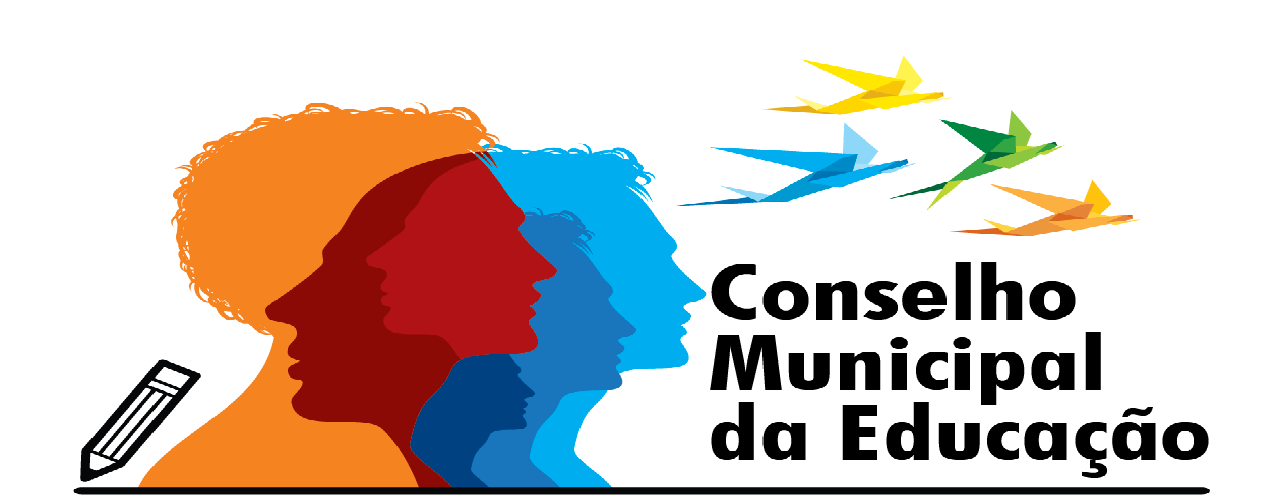 Parecer 09/2020Assunto: Prestação de Contas – 1º SEMESTRE DE 2020Interessado: Secretaria Municipal de Educação – Estância Turística de Salto/SP. 			PARECER – C.M.E.			Após análise das prestações de contas, apresentadas pelo interessado em reunião do Conselho Municipal de Educação Estância Turística de Salto, conforme ata assinada pelos membros presentes na data de 16/07/2020, em sistema streaming, dada à grave situação pandêmica em que se encontra a cidade, pela Exma. Sra.Fernanda de Almeida Barbutto, DD Secretária de Educação da Estância Turística de Salto, pelas atribuições conferidas a esta presidência, em caráter interino, este colegiado deliberou pela APROVAÇÃO DAS CONTAS, referentes ao 1º SEMESTRE vigência 2020 - Secretaria Municipal de Educação – Estância Turística de Salto/SP.			  Publique-se em local visível e transparente.			  Salto, 24 de julho de 2020			  Adriana Aparecida Francelino de Souza			  Presidente – Substituta – C.M.E. SALTO/SP